	Staatliche Berufsschule Ostallgäu	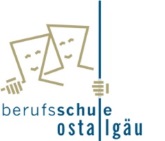 	14-tägiger Unterrichtstag für die 10. Klassen der Kfz-Mechatroniker	Schuljahr 2017/2018	Staatliche Berufsschule Ostallgäu		14-tägiger Unterrichtstag für die 11. Klassen der Kfz-Mechatroniker	Schuljahr 2017/2018KlasseKfz 10aKfz 10bKfz 10cSchultagDonnerstagDonnerstagFreitag (ab Januar!)121.09.201728.09.201712.01.2018205.10.201712.10.201719.01.2018319.10.201726.10.201726.01.2018409.11.201716.11.201702.02.2018523.11.201730.11.201709.02.2018607.12.201714.12.201702.03.2018721.12.201711.01.201809.03.2018818.01.201825.01.201816.03.2018901.02.201808.02.201813.04.20181022.02.201801.03.201820.04.20181108.03.201815.03.201827.04.20181222.03.201812.04.201804.05.20171319.04.201826.04.201808.06.20181403.05.201817.05.201815.06.20181507.06.201814.06.201822.06.20181621.06.201828.06.201806.07.20181705.07.201812.07.201813.07.2018KlasseKfz 11aKfz 11bSchultagFreitagFreitag	115.09.1722.09.17	229.09.1706.10.17	313.10.1720.10.17	427.10.1710.11.17	517.11.1724.11.17	601.12.1708.12.17	715.12.1722.12.17	812.01.1819.01.18	926.01.1802.02.18	1009.02.1823.02.18	1102.03.1809.03.18	1216.03.1813.04.18	1320.04.1827.04.18	1404.05.1808.06.18	1515.06.1822.06.18	1629.06.1806.07.18	1713.07.1820.07.18